ПРОВЕРКА  В  ОТНОШЕНИИ ООО «ГУК «Липецкий Коммунальщик».В Госжилинспекцию Липецкой области поступило обращение от жителей, проживающих по адресу: г. Липецк, ул. П Смородина, д. 14, по вопросу ремонта подъезда.При проведении внеплановой выездной проверки установлено, что на лестничных клетках жилого дома наблюдаются местные нарушения клеевой и окрасочной отделки.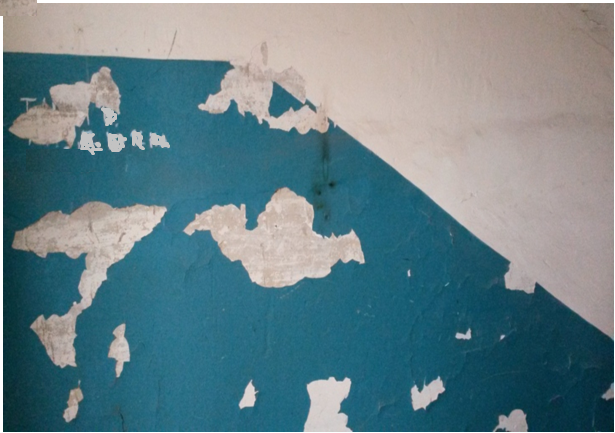 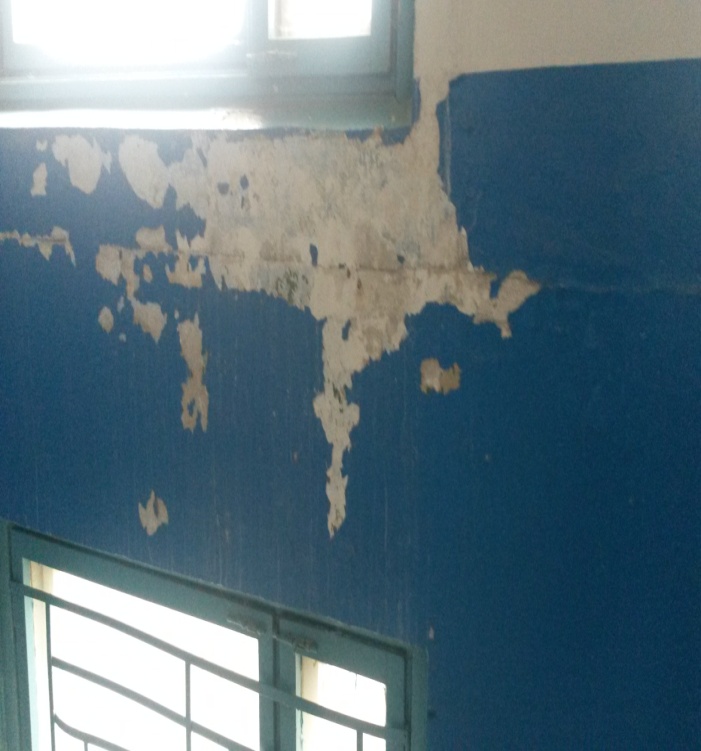 По результатам проведения проверки ООО «ГУК «Липецкий Коммунальщик» выдано предписание по устранению выявленных нарушений.При проведении внеплановой выездной проверки установлено, что                                             ООО «ГУК«Липецкий Коммунальщик» выполнило указанное предписание.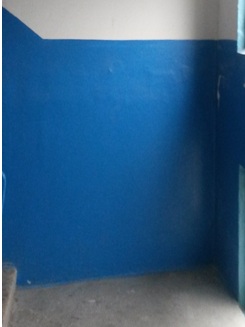 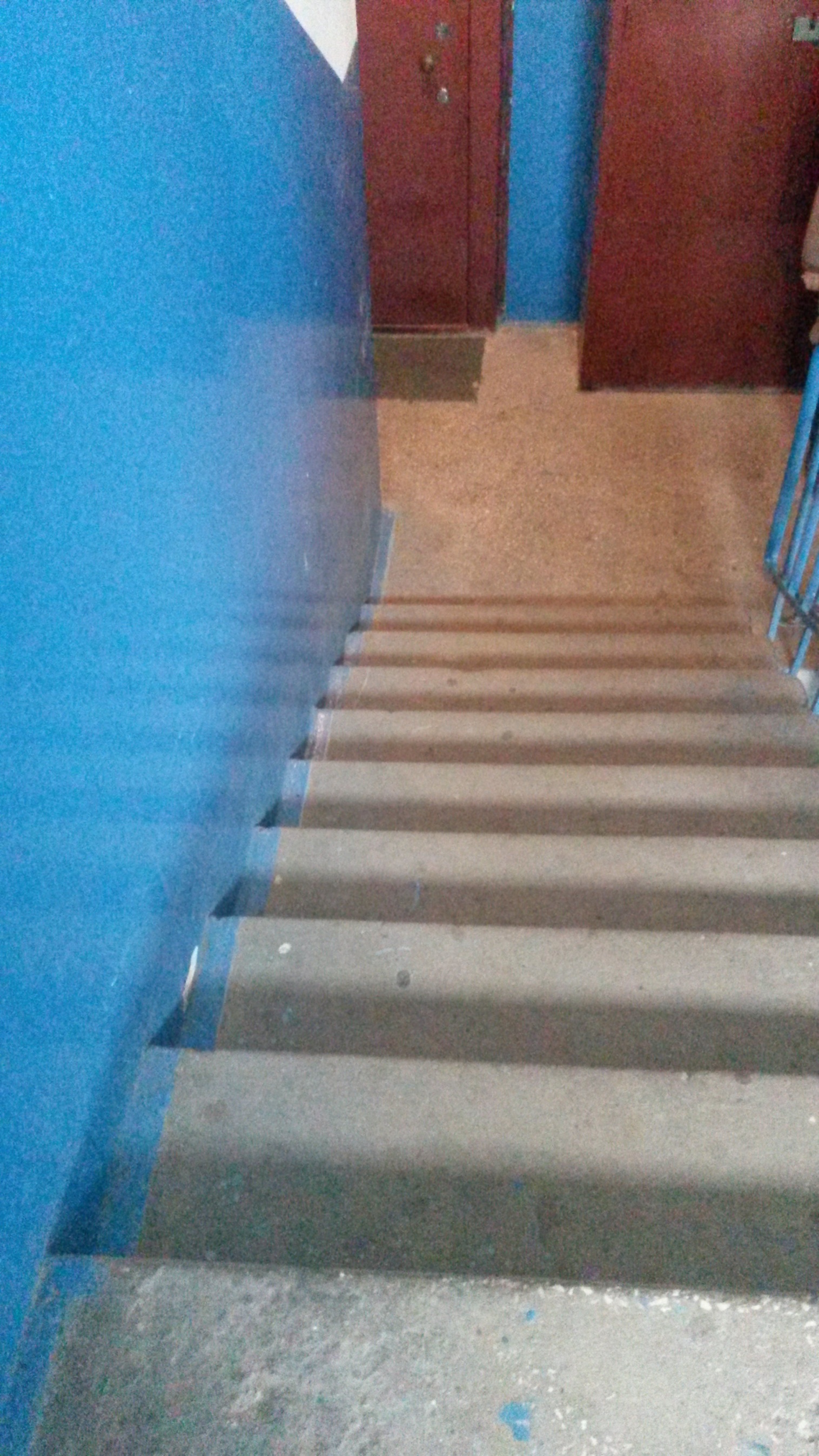 